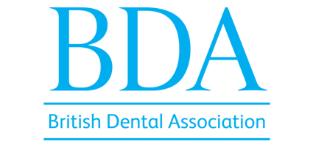 GROUP BOOKING FORMCore CPD study day | Friday 13 September 2024 | BDA, London Return by email to: events@bda.org or Tel: 020 7563 4590Please continue on another sheet if booking more than 3 placesCourse fees:*REGISTER FOR 2 PLACES AND PAY FOR THE 3rd HALF PRICE (lowest booking price is 50% off)*Please indicate the quantity of each fee that applies to your team registration:[    ] BDA member - £195    [    ] DCP - £175    [    ] Non-member dentist - £245We require a unique email address for everyone booking an event so that we can send confirmations and CPD certificates directly to each attendee. Payment (please note that registrations will not be processed without payment)[     ] Credit / debit card for £________.____    Visa [     ]       Mastercard [     ]   Card number: _________________________________________________________________________________Expiry date: ________________            Postcode of cardholder: ________________________Name of cardholder: ________________________________ Security number - If booking using this form, please send a separate email containing the 3 digit security number on the reverse of your card to events@bda.org or call us on 020 7563 4590 - we cannot process your booking without it.Stay in touchThe BDA will hold your personal data on its computer database and process it in accordance with the Data Protection Act. Further details at: bda.org/legal/privacy-policyIMPORTANT: To keep in contact after the event, please let us know what you wish to receive correspondence about:(If you currently receive any of the following and want to continue, please also tick “yes”)National and local events		Offers and services			Approved partners and suppliersEmail: Yes □ No □  Post: Yes □ No □	Email: Yes □ No □  Post: Yes □ No □	Email: Yes □ No □  Post: Yes □ No □I understand that I will be able to opt out from receiving these BDA communications at any time. Email mydetails@bda.orgTeam member 1:Full name:                                             BDA membership and/or GDC number (if applicable):Job title & practice name (if work address provided):Address & postcode:Tel:                                                                                        Email:Team member 2:Full name:                                             BDA membership and/or GDC number (if applicable):Job title & practice name (if work address provided):Address & postcode:Tel:                                                                                        Email:Team member 3:Full name:                                             BDA membership and/or GDC number (if applicable):Job title & practice name (if work address provided):Address & postcode:Tel:                                                                                        Email: